Sankt Hans fest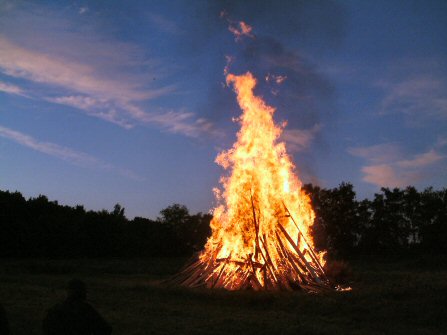           23. juni 2021 Østhimmerlands BaptistmenighedHos Lone og Jørn Bundgaard, Oppelstrupvej 46, 9260 GistrupKl. 18.00	      Hvis du ønsker at spise medbragt mad og drikkeKl. 19.00       Selve sankthansfesten starterHornorkestret medvirker, og vi får besøg af Anne og Allan Schrøder, som vil holde båltale og underholde os med musik og fællessang.Efter bålafbrændingen er der kaffe og kage i haven og pølser og snobrød for børn og unge.Medbring gerne stol og eventuelt bord.Kaffen koster 25 kr. Børn under 14 år gratis.Alle er hjertelig velkommen